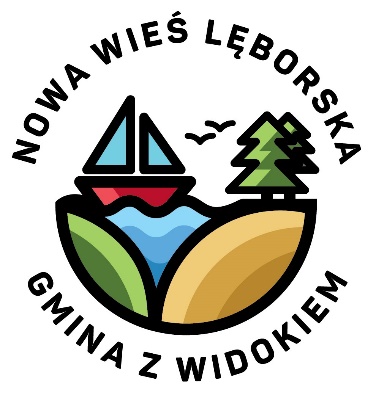 REKRUTACJADO KLASY I PUBLICZNEJ SZKOŁY PODSTAWOWEJ
W ROKU SZKOLNYM 2022/2023INFROMACJE OGÓLNE:Rekrutacja do klas I publicznych szkół podstawowych prowadzonych na terenie Gminy Nowa Wieś Lęborska na rok szkolny 2022/2023 odbywa się na zasadach określonych w następujących aktach prawnych:Ustawa z dnia 14 grudnia 2016 roku Prawo oświatowe;Uchwała nr XXXII/306/17 Rady Gminy Nowa Wieś Lęborska z dnia 28 marca 2017 roku w sprawie postępowania rekrutacyjnego do klas I szkół podstawowych, dla kandydatów zamieszkałych poza obwodem publicznych szkół podstawowych, dla których organem prowadzącym jest Gmina Nowa Wieś Lęborska;Zarządzenie nr W-14/2017 Wójta Gminy Nowa Wieś Lęborska z dnia 29 marca 2017 roku w sprawie określenia wzoru wniosku i zgłoszenia niezbędnego podczas rekrutacji do publicznego przedszkola, oddziału przedszkolnego w szkole podstawowej oraz klasy I szkoły podstawowej, dla których organem prowadzącym jest Gmina Nowa Wieś Lęborska;Zarządzenie nr W–7/2022 Wójta Gminy Nowa Wieś Lęborska z dnia 28 stycznia 2022 roku 
w sprawie harmonogramu czynności w postępowaniu rekrutacyjnym oraz postępowaniu uzupełniającym do szkół podstawowych, a także kryteriów branych pod uwagę w postępowaniu rekrutacyjnym do szkół podstawowych oraz dokumentów niezbędnych do potwierdzenia tych kryteriów.Do klasy I publicznej szkoły podstawowej  w roku szkolnym 2022/2023  przyjmuje się dzieci:7-letnie, urodzone w 2015 r., które rok wcześniej nie rozpoczęły spełniania obowiązku szkolnego,  z rocznika 2016 (6-latki), jeżeli rodzice/prawni opiekunowie wyrażą taką wolę,REKRUTACJA DZIECI ZAMIESZKAŁYCH W OBWODZIE SZKOŁY:Dzieci zamieszkałe w obwodzie szkoły podstawowej do klasy I przyjmuje się z urzędu.        Wymagana dokumentacja:zgłoszenie dziecka do klasy I,oświadczenie o miejscu zamieszkania.UWAGA!!!Oświadczenie składa się pod rygorem odpowiedzialności karnej za składanie fałszywych oświadczeń. Składający oświadczenie jest obowiązany do zawarcia w nim klauzuli następującej treści: "Jestem świadomy odpowiedzialności karnej za złożenie fałszywego oświadczenia.". Klauzula ta zastępuje pouczenie organu o odpowiedzialności karnej za składanie fałszywych oświadczeń.REKRUTACJA DZIECI ZAMIESZKAŁYCH POZA OBWODEM SZKOŁY:Dzieci zamieszkałe poza obwodem szkoły podstawowej do klasy I przyjmuje się na wniosek rodziców/opiekunów prawnych - w przypadku, gdy szkoła po przyjęciu dzieci z obwodu dysponuje wolnymi miejscami i warunkami organizacyjnymi;Dzieci zamieszkałe poza obwodem szkoły podstawowej przyjmuje się po przeprowadzeniu postępowania rekrutacyjnego. Postępowanie rekrutacyjne przeprowadza komisja rekrutacyjna powołana przez dyrektora szkoły.Nabór dzieci spoza obwodu odbywa się na podstawie kryteriów podanych w poniższej tabeli:Wymagana dokumentacja:wniosek o przyjęcie dziecka do klasy I,zaświadczenie pracodawcy o zatrudnieniu lub oświadczenie o prowadzeniu działalności gospodarczej,oświadczenie rodziców/opiekunów prawnych  kandydata o uczęszczaniu rodzeństwa do tej samej placówki oświatowej.UWAGA!!!Zaświadczenie pracodawcy jest składane w oryginale, notarialnie poświadczonej kopii albo w postaci urzędowo poświadczonego zgodnie z  art. 76a § 1 ustawy z dnia 14 czerwca 1960 r. - Kodeks postępowania administracyjnego, odpisu lub wyciągu z dokumentu, Dokument, o którym mowa powyżej może być składany także w postaci kopii poświadczonej
za zgodność z oryginałem przez rodzica/ opiekuna prawnego kandydata.Oświadczenie składa się pod rygorem odpowiedzialności karnej za składanie fałszywych oświadczeń. Składający oświadczenie jest obowiązany do zawarcia w nim klauzuli następującej treści: "Jestem świadomy odpowiedzialności karnej za złożenie fałszywego oświadczenia.". Klauzula ta zastępuje pouczenie organu o odpowiedzialności karnej za składanie fałszywych oświadczeń.Wniosek, zgłoszenie oraz wzory oświadczeń można pobrać poniżej.REKRUTACJA UZUPEŁNIAJĄCA:Jeżeli po przeprowadzeniu postępowania rekrutacyjnego szkoła podstawowa nadal dysponuje wolnymi miejscami, dyrektor szkoły przeprowadza postępowanie uzupełniające zgodnie z powyższymi zasadami. Postępowanie uzupełniające powinno zakończyć się do końca sierpnia roku szkolnego poprzedzającego rok szkolny, na który jest przeprowadzane postępowanie rekrutacyjne.Harmonogram czynności w postępowaniu rekrutacyjnym oraz postępowaniu uzupełniającym na rok szkolny 2022/2023 do szkół podstawowych, dla których organem prowadzącym jest Gmina Nowa Wieś Lęborska został podany w poniższej tabeli:SZCZEGÓŁOWYCH  INFORMACJI MOŻNA UZYSKAĆ W SEKRETARIACIE DANEJ SZKOŁY PODSTAWOWEJKryteriumLiczba punktówDokumentyRodzeństwo kandydata kontynuuje edukacje w tej samej placówce oświatowej.10oświadczenie rodziców/opiekunów prawnych  kandydata o uczęszczaniu rodzeństwa do tej samej placówki oświatowejRodzic kandydata (w tym samotnie wychowujący)/opiekun prawny pracuje zawodowo lub prowadzi działalność gospodarczą w obwodzie placówki.5zaświadczenie pracodawcy o zatrudnieniu lub oświadczenie o prowadzeniu działalności gospodarczejLp.Rodzaj czynnościTermin w postępowaniu rekrutacyjnymTermin w postępowaniu uzupełniającym1.Składanie wniosku o przyjęcie do szkół podstawowych wraz z dokumentami potwierdzającymi spełnienie przez kandydata warunków lub kryteriów rekrutacyjnych.4.04.-13.05.2022 r.21.06.-22.07.2022 r.2.Weryfikacja przez komisję rekrutacyjną wniosków i dokumentów, o których mowa w pkt 1 oraz wykonanie przez przewodniczącego komisji rekrutacyjnej czynności wymienionych w art. 150 ust. 7-10 ustawy z dnia 14 grudnia 2016 r. – Prawo oświatowe.do 31.05.2022 r.do 10.08.2022 r.3.Podanie do publicznej wiadomości przez komisję rekrutacyjną listy kandydatów zakwalifikowanych
i kandydatów niezakwalifikowanych.do 2.06.2022 r.do 12.08.2022 r.4.Potwierdzenie przez rodzica kandydata woli przyjęcia do szkoły podstawowej w postaci pisemnego oświadczenia.do 15.06.2022 r.do 29.08.2022 r.5.Podanie do publicznej wiadomości przez komisję rekrutacyjną listy kandydatów przyjętych 
i kandydatów nieprzyjętych.do 20.06.2022 r.do 31.08.2022 r.